RALLYE DE FOURMIES EN AVESNOIS 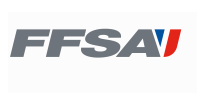 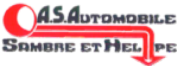 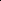 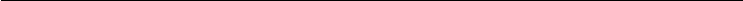 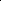 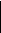 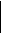 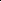 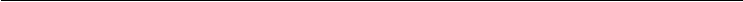 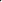 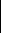 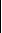 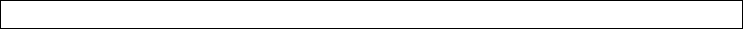 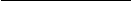 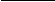 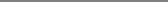 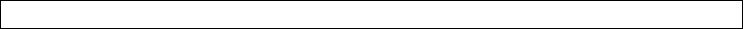 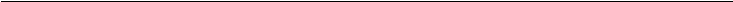 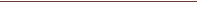 CONDITIONS D’ACCREDITATION Le Comité d’Organisation et le Service Presse du rallye de Fourmies en Avesnois proposent deux formules : PACK PRESSE - Etre titulaire d’une carte de presse professionnelle et/ou d’un Laissez Passer Média FFSA ; - Justifier l’exercice d’une activité professionnelle (hors presse : numéro de Siret, assurance responsabilité civile professionnelle...) - Fournir au Service Presse une lettre accréditive avec entête individuelle ou de son responsable pour couvrir l’événement. Ce pack inclut :  - Un accès aux salles de presse durant le déroulement de l’épreuve,  
- Un accès aux classements et communiqués de presse,  - Un dossier de presse,  
- Un badge, - Une chasuble Média (verte) - Elle  est  « individuelle », est délivrée par le Service Presse en échange d’une caution. Précision : le nombre de chasubles est limité à deux par média représenté  PACK MULTIMEDIA Ouvert à une personne justifiant une activité à but d’information liée à l’événement. Celle-ci devra fournir impérativement une 
lettre accréditive avec entête individuelle et/ou de son responsable pour couvrir l’événement. Ce pack inclut :  - Un accès aux salles de presse durant le déroulement de l’épreuve,  
- Un accès aux classements et communiqués de presse,  - Un dossier de presse, 
- Un badge. Toute demande d’accréditation (par mail) doit parvenir au plus tard avant le 22.07.2019. Au-delà de cette date, celle-ci sera  refusée. Chaque personne désirant une accréditation devra fournir les justificatifs demandés et respecter scrupuleusement les règles 
de sécurité lors du Rallye De Fourmies En Avesnois Aucune accréditation ne sera délivrée pour les photographes commerciaux, vidéastes et sites internet hors médias 
d’informations générales (excepté accord exceptionnel par écrit de l’organisateur et la FFSA). Le Comité d’Organisation et le Service Presse se réservent le droit de refuser ou de retirer une accréditation. Responsable Presse 
	Laurent CornéeRALLYE DE FOURMIES EN AVESNOIS 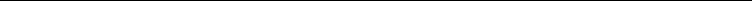 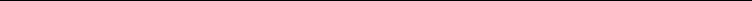 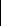 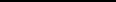 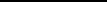 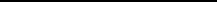 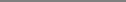 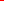 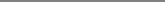 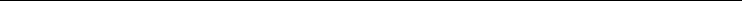 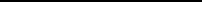 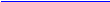 FORMULAIRE D’ACCREDITATION Avant toute demande, merci de prendre connaissance du document « conditions d’accréditation » - Toute demande incomplète ou illisible sera refusée. NOM DU MEDIA TITRE :   ....................................................................................................................................................................................... NOM :   ................................................................. PRENOM :   ...................................................................... 	...................................................................... 
FONCTION :   ....................................................................................................................................................................................... DESIGNATION 1- PRESSE  NATIONALE /  REGIONALE 5- SITE  INTERNET D’INFORMATION 2- PRESSE  SPECIALISEE 6- ATTACHE  DE  PRESSE 3- TELEVISION  /  RADIO   7- VIDEO 4- AGENCE  PHOTO 8- TEAM PERSONNES A ACCREDITER NOM :   ............................................................ PRENOM :   ...................................................................... 	...................................................................... 
FONCTION :   ....................................................................................................................................................................................... LIGUE  FFSA :  ............................................................................................................................... 
N°  DE  CHASUBLE :  ………………………………………… NOM :   ............................................................ PRENOM :   ...................................................................... 	...................................................................... 
FONCTION :   ....................................................................................................................................................................................... LIGUE  FFSA :  ............................................................................................................................... 
N°  DE  CHASUBLE :  ………………………………………… PACK PRESSE PACK MULTIMEDIA Je  déclare  être  détenteur : ☐   Carte  de  presse n°....................  Et/ou   ☐   Laissez  Passer  Média  Je  déclare  être  détenteur : 
☐   Lettre  accréditive   FFSA ☐   Lettre  accréditive   ☐ Assurance  Responsabilité  Civile  Professionnelle  relative à  toute  activité  de  suivi  médiatique  durant  une  épreuve  de  sport  automobile 
et/ou  de  karting (obligation  de présenter  l’attestation correspondante) MENTIONS OBLIGATOIRES ☐   Je  m’engage  personnellement  par  la  présente  à  respecter  les  consignes  de  sécurité  en  vigueur  sur l’épreuve. ☐   Je  suis  informé  du  caractère  nominatif  de  ma  demande  et  de  l’interdiction  de  céder  mon  badge  et/ou  chasuble  à  un  tiers. DATE :   
SIGNATURE ............................................................ LIEU :     ....................................................................................Document à renvoyer à philippe.taviaux@orange.fravant le 22 juillet 2019